КОНУСУСЕЧЕННЫЙ КОНУСРЕШЕНИЕ ЗАДАЧ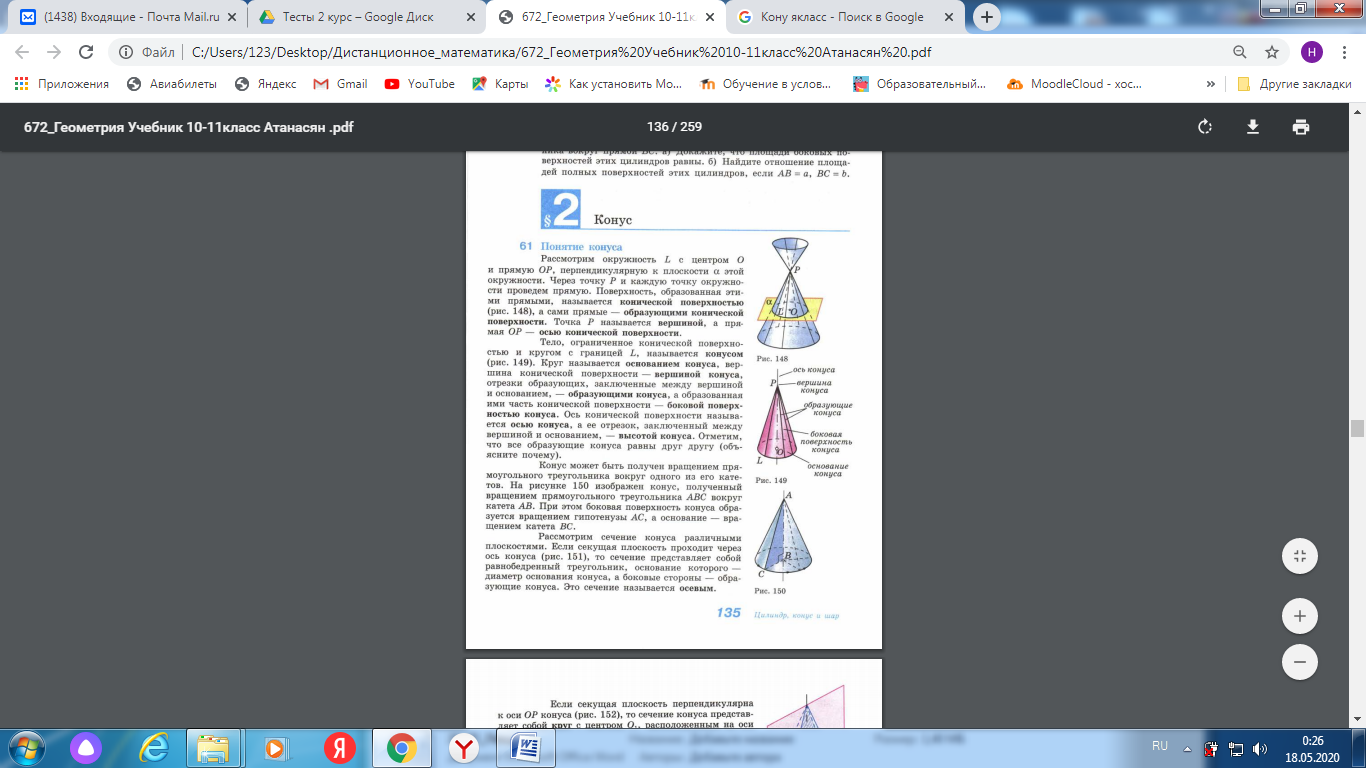 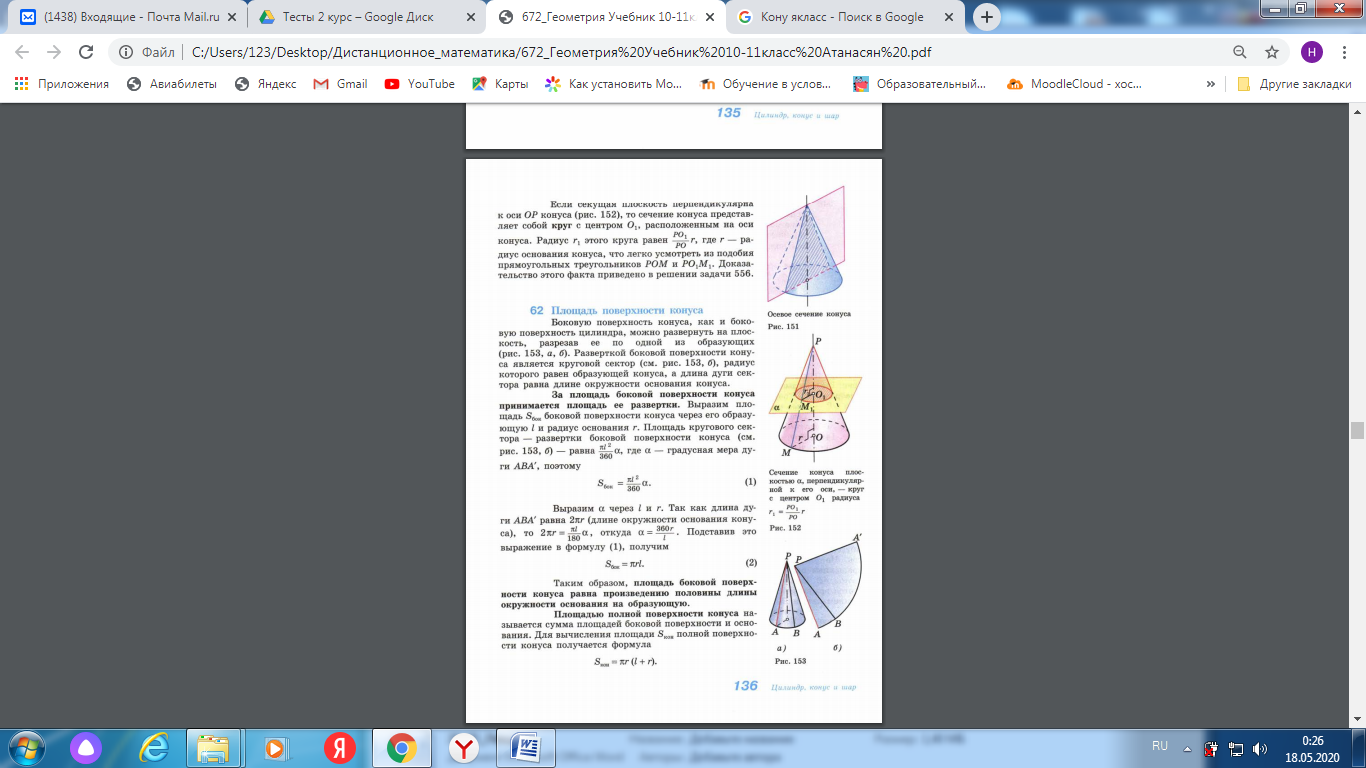 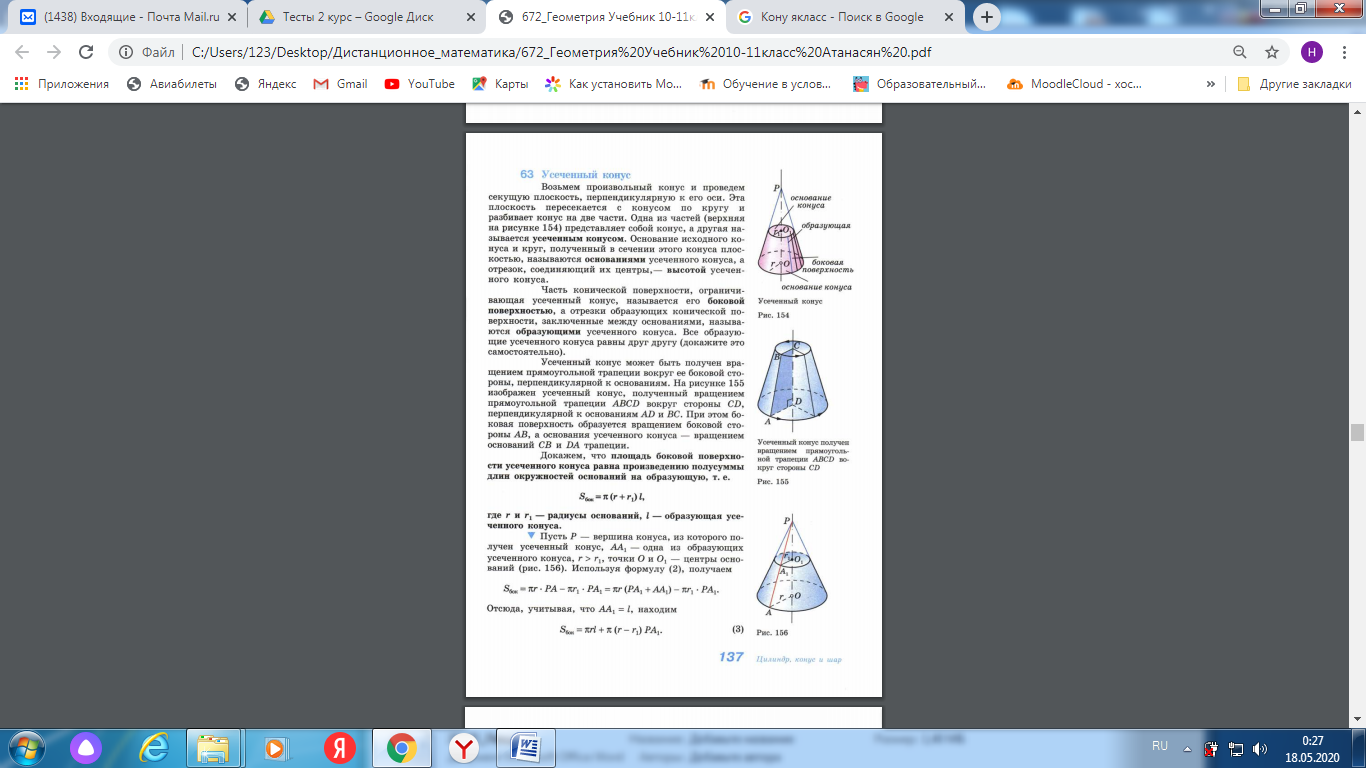 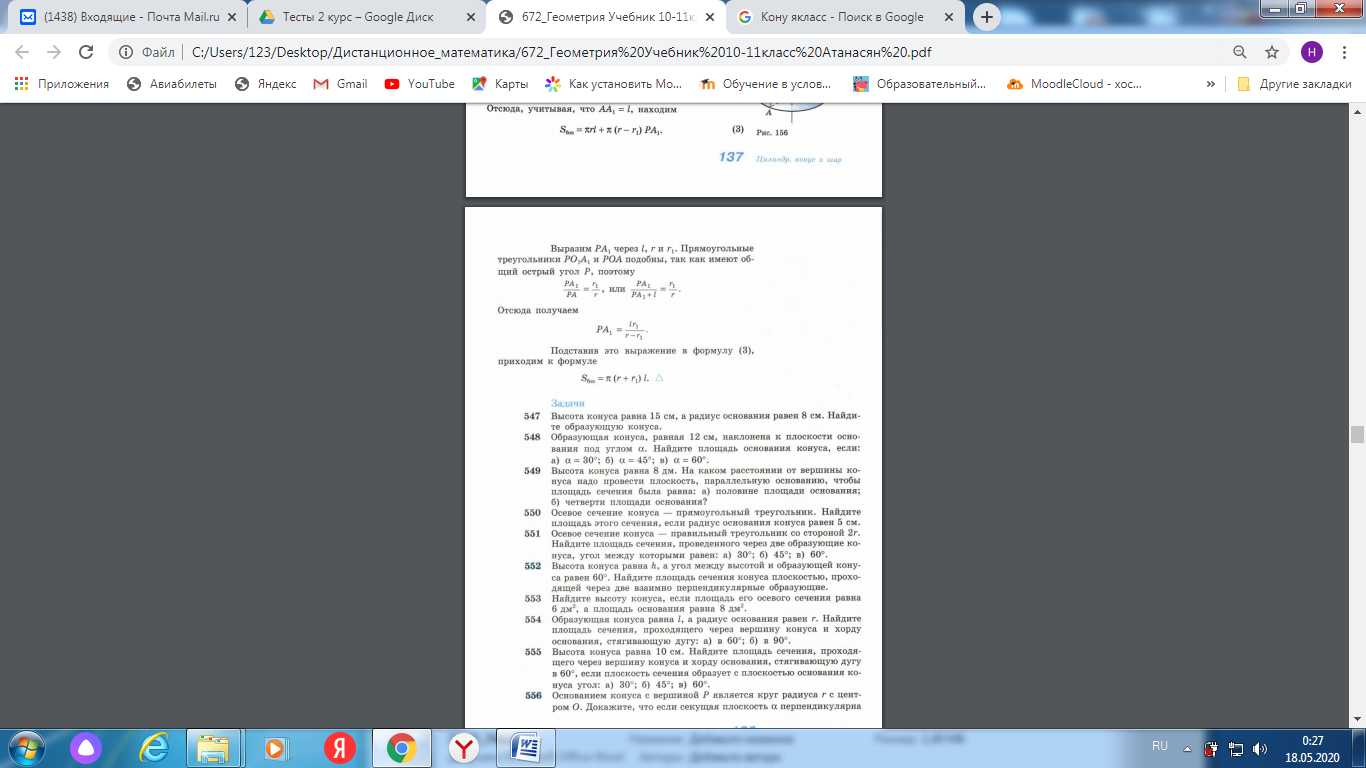 